Nowogród Bobrzański, dn. 25 marca 2021r.PP.6733.04.2021 ASOBWIESZCZENIENa podstawie art. 53 ust. 1 ustawy z dnia 27 marca 2003r. o planowaniu i zagospodarowaniu przestrzennym (t.j. Dz. U. z 2020 r., poz. 293 ze zm.) oraz art. 49 ustawy z dnia 14 czerwca 1960 r. Kodeksu postepowania administracyjnego – KPA (t.j. Dz.U. z 2020r. poz.256 ze zm.), zawiadamiam mieszkańców miasta i gminy Nowogród Bobrzański oraz strony występujące w postępowaniu podjętym na wniosek z dnia 22 lutego 2021r. Pana Jacka Bielińskiego działającego zgodnie z udzielonym pełnomocnictwem w imieniu i na rzecz inwestora ENEA Operator Sp. z o.o. , ul. Strzeszyńska 58, 60-479 Poznańo wydaniu:w dn. 12 marca 2021r. przez Dyrektora Regionalnej Dyrekcji Lasów Państwowych w Zielonej Górze postanowienia znak: ZS.22.44.2021 (uzgodnienie pozytywne)w dn. 15 marca 2021r. (wpł. 19 marca 2021r.) przez Powiatowy Zielonogórski Zarząd Dróg, postanowienia znak: PZZD.5531.12.2021.SO (uzgodnienie pozytywne),w sprawie uzgodnienia projektu decyzji o lokalizacji inwestycji celu publicznego pod nazwą budowa sieci elektroenergetycznych SN 20kV i nn-0,4kV, budowa stacji transformatorowej kontenerowej 20/0,4kV, budowa złączy kablowych, złączy kablowo – pomiarowych i szaf kablowych, wymiana przewodów napowietrznych w linii elektroenergetycznej nn-0,4kV z budową nowych słupów energetycznych, na działkach nr ewid. 386/2, 386/1 i 425 w obrębie Drągowina, na działkach nr ewid. 489, 75/1, 74/1, 73, 409/1 w obrębie Przybymierz, na działkach nr ewid. 38/1, 9, 38, 8, 455/4, 4/10 w obrębie Skibice, w gminie Nowogród  Bobrzański.Strony, zgodnie z art. 10 § 1 ustawy KPA, mogą zapoznać się z dokumentami ww sprawie w pokoju nr 205 w Urzędzie Miejskim w Nowogrodzie Bobrzańskim, ul. J. Słowackiego 11 w godzinach pracy urzędu po wcześniejszym umówieniu się telefonicznie.Jednocześnie na podstawie art. 79a k.p.a. informuję, że na dzień opublikowania niniejszego obwieszczenia nie występują przesłanki zależne od strony, mogące skutkować wydaniem decyzji niezgodnej z żądaniem strony.  Z up. Burmistrzamgr inż. Mirosław WalencikZastępca BurmistrzaSprawę prowadzi: stanowisko ds. planowania i zagospodarowani przestrzennego Urzędu Miejskiego 
w Nowogrodzie Bobrzańskim, ul. J. Słowackiego 11, pokój nr 205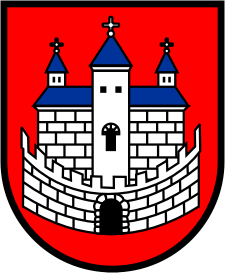 Burmistrz Nowogrodu BobrzańskiegoBurmistrz Nowogrodu BobrzańskiegoBurmistrz Nowogrodu Bobrzańskiegoul. J. Słowackiego 11      66-010 Nowogród Bobrzański NIP: 9291004928
e-mail: now.bobrz.um@post.pl
web: www.nowogrodbobrz.plDni i godziny urzędowania: Poniedziałek  8.00-16.00wtorek - piątek.7.00 – 15.00Nr telefonów i faksów:   Centrala   68 329-09-62Fax             68 329-09-62Nr telefonów i faksów:   Centrala   68 329-09-62Fax             68 329-09-62